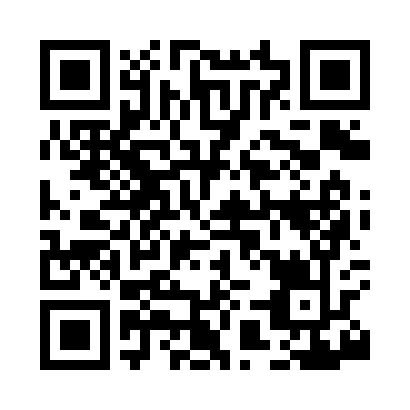 Prayer times for Ashue, Washington, USAWed 1 May 2024 - Fri 31 May 2024High Latitude Method: Angle Based RulePrayer Calculation Method: Islamic Society of North AmericaAsar Calculation Method: ShafiPrayer times provided by https://www.salahtimes.comDateDayFajrSunriseDhuhrAsrMaghribIsha1Wed4:085:4712:594:578:129:502Thu4:065:4512:594:578:139:523Fri4:045:4412:594:588:149:544Sat4:025:4212:594:588:169:565Sun4:005:4112:584:598:179:586Mon3:585:3912:584:598:1810:007Tue3:565:3812:585:008:2010:028Wed3:545:3612:585:008:2110:049Thu3:525:3512:585:018:2210:0610Fri3:505:3412:585:018:2310:0811Sat3:485:3212:585:018:2510:0912Sun3:465:3112:585:028:2610:1113Mon3:445:3012:585:028:2710:1314Tue3:425:2912:585:038:2810:1515Wed3:405:2812:585:038:2910:1716Thu3:395:2612:585:048:3110:1917Fri3:375:2512:585:048:3210:2118Sat3:355:2412:585:048:3310:2319Sun3:335:2312:585:058:3410:2520Mon3:315:2212:585:058:3510:2621Tue3:305:2112:595:068:3610:2822Wed3:285:2012:595:068:3810:3023Thu3:275:1912:595:078:3910:3224Fri3:255:1812:595:078:4010:3325Sat3:235:1812:595:078:4110:3526Sun3:225:1712:595:088:4210:3727Mon3:215:1612:595:088:4310:3828Tue3:195:1512:595:098:4410:4029Wed3:185:1512:595:098:4510:4230Thu3:175:141:005:098:4610:4331Fri3:155:131:005:108:4610:45